SỞ GIÁO DỤC VÀ ĐÀO TẠO	ĐÁP ÁN TUYỂN SINH LỚP 10 THPT NĂM HỌC 2020-2021THÀNH PHỐ HỒ CHÍ MINH			KHÓA NGÀY 16/7/2020				Môn thi chuyên: VẬT LÝ;	Ngày thi: 17 tháng 7 năm 2020           					Thời gian làm bài: 150 PHÚTBài 1:Gọi , ,  lần lượt là chiều dài các đoạn đường lên dốc, đoạn đường ngang, đoạn đường xuống dốc. Lưu ý, chiều dài đoạn lên dốc khi đi từ A đến B chính là chiều dài đoạn xuống dốc từ B về A, và ngược lại. Ta được các phương trình:Từ đó, chiều dài con đường từ A đến B là:.Gọi tốc độ của bè là v0, tốc độ của tàu so với mặt nước là v; A là vị trí tàu và bè gặp nhau (ngược chiều) lần đầu tiên: đặt  t1 = 15 phút, t2 = 20 phút. Thời gian kể từ lúc tàu bắt đầu nổ máy đuổi theo đến khi gặp bè tại B là t3. Ta được:AB = v0(t1 + t2 + t3)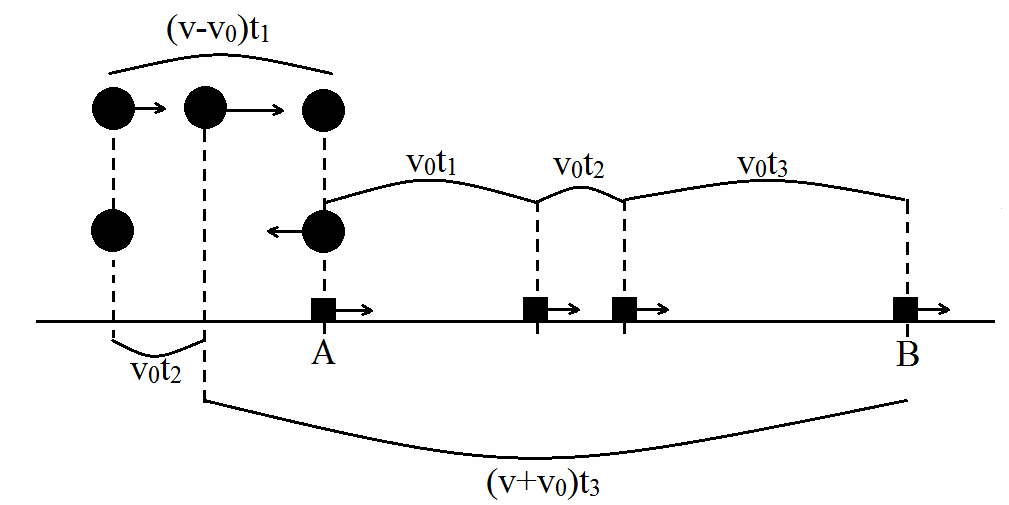 AB = (v+v0)t3 – [(v-v0)t1-v0t2]Từ đó: t1 = t3 và v0 = AB/(2t1 + t2). Thay số v0 = 1,4 m/s.0,5 đ0,5 đ0,25 đ0,25 đ0,25 đ0,25 đBài 2:Gọi ρ, ℓ, d và lần lượt là điện trở suất, chiều dài, đường kính tiết diện của dây chì.Gọi I, T và T0 lần lượt là cường độ dòng điện chạy qua dây chì, nhiệt độ của dây chì và nhiệt độ môi trường. Công suất điện cung cấp cho dây chì: P1 = RI2 = 4ρℓI2/πd2. Công suất tỏa nhiệt của dây chì ra môi trường: P2 = απdℓ(T – T0), trong đó α là hằng số tỷ lệ.Khi ổn định: P1 = P2. Ta được      T = T0 + 4ρI2/π2d3. Gọi Tmax là nhiệt độ nóng chảy của dây chì: Tmax = T0 + 4ρImax2/π2d3. Khi tăng chiều dài lên n lần và đường kính tiết diện lên k lần. Thay d’ = kd, ta được           I’max = Imaxk3/2.0,25 đ0,5 đ0,5 đ0,25 đ0,5 đBài 3:h/H = x/(x+2x) = 1/3. Thay số h = 80 cm.Đặt các góc OSI = α = 2o; góc OS’I = β= 5o. tanα = OI/OS; tanβ = OI/OS’.  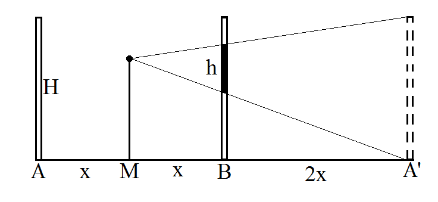  SS’ = OS + OS’ = OI(1/tanα + 1/tanβ).Mặt khác, tanα + tanβ = OI(1/OS + 1/OS’)Chứng minh được:  1/OS + 1/OS’= 1/f tanα + tanβ = OI(1/OS + 1/OS’) = OI/f f = SS’/{(tanα + tanβ)[1/tanα + 1/tanβ]}.Thay số ta được: f ≈ 18,35 cm. 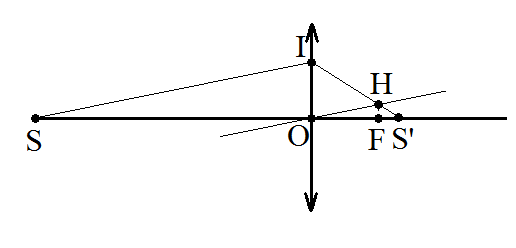 0,5 đ0,25 đ0,25 đ0,25 đ0,25 đ 0,25 đ0,25 đBài 4:Công suất tiêu thụ của động cơ (điện) xe là: P1 = UI = 120.10 = 1200 W.Công suất toả nhiệt của động cơ là: P2 = R.I2 = 4.102 = 400 WHiệu suất của động cơ là:Công suất pin mặt trời của xe là: P0 = 1000.8 = 8000 WHiệu suất của xe là:Công suất của bức xạ mặt trời khi truyền tới mặt cầu có bán kính R là khoảng cách từ trái đất đến mặt trời là R = 1,5.1011 m.0,25 đ0,25 đ0,25 đ0,25 đ 0,25 đ0,25 đ0,25 đ0,25 đBài 5:Từ đồ thị, rút ra biểu thức nhiệt dung riêng của vật phụ thuộc vào nhiệt độ:c1 = 0,03t + 1,5 (c1 tính theo kJ/kg.oC; t tính theo oC)Nhiệt dung riêng trung bình của vật trong quá trình từ t1 đến t0 làc1trung bình = [c1(t1) + c1(t0)]/2 = [0,03t1 + 1,5 + 0,03t0 + 1,5]/2.Thay số:  c1trung bình = 3,9 kJ/kg.oC. Gọi m2 là khối lượng nước. Phương trình cân bằng nhiệt:m1c1trung bình(t1 - t0) = m2c2(t0 – t2)Từ đó: m2 ≈ 0,93 kg.0,5 đ0,5 đ0,25 đ0,5 đ0,25 đ